Athens County 4-H Camp             June 13th – 16th, 2022The Elements!Dear 4-H Camper:We are so excited that you will be joining us at Tar Hollow for our 2022 Athens County 4-H Camp! This year’s camp theme is The Elements: Earth, Wind, Fire, and Water!  This letter will include all the information you need to get ready for a great time at camp, but if you have any questions, please call Bridget at 740.331.6061. We will see you on June 13th!Bridget Moore				Extension Educator4-H Youth Development			Everything You Need to Know!Plan to arrive at camp for registration between 3:00 and 4:30 p.m. on Monday, June 13th. When you arrive, please go straight to the lodge to register, receive your cabin assignment, and get further directions. After check-in, parents should please escort their camper/s to their cabin/s, so that you may chat with their counselor about anything they need to know. Please be prepared with appropriate footwear for walking the hills!If your child is at risk of needing an epi-pen while at camp, please bring at least two.Each camper will participate in a Health Assessment upon their arrival. This very simple procedure will involve taking their temperature and asking a few health related questions. Children who have a fever or are determined to be ill may be asked to return home. This is Ross-Hocking Extension Camp Association policy.If there are special accommodations or food allergies that we need to be aware of prior to camp, please call as soon as possible.Crafts – you may want to bring some money for crafts. Crafts range in price from $1 - $10, although we will have some free county crafts available to all campers at no charge.Canteen – the canteen is open occasionally during camp and has pop, candy, popsicles, and snacks for sale. T-shirts are also for sale but you have already purchased one as a part of your camp registration! Your camp picture is also included in your registration.PLEASE BRING SMALL BILLS ONLY!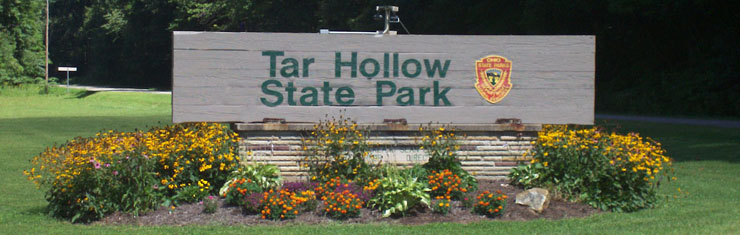 Theme related clothes & accessories!A small drawstring bag to carry items during the daySleeping bag and/or blankets, sheets, & pillow – a fitted sheet works well on the bunk, even if you are using a sleeping bag.Comfortable clothing (jeans, shorts, t-shirts)Jacket, sweater or sweatshirt, raincoatTWO PAIRS of comfortable tennis shoes – the hills are steep & shoes get wet!Personal grooming articles (soap, shampoo, towel, washcloth, deodorant, toothbrush, toothpaste, etc.)SwimsuitFlashlightInsect repellent & sunscreenSunglasses & hatWater bottleA white t-shirt if you want to tie-dyeShower/beach shoes – can only be worn in shower or at beach!!!Sandals or flip flops (with the exception of shower and beach shoes)Cell phones, iPods, or any other electronic devices – please see the Tar Hollow Electronics Policy at the end of this packet for more information.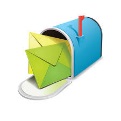 The camp address is: Tar Hollow State Park Resident Camp, 16396 Tar Hollow Rd, Laurelville, OH 43135. Please plan ahead so your letter will reach us while we are still at camp OR you can leave letters for your camper/s at the canteen during check-in. The phone is off limits to campers and all calls are limited to emergencies only. Please leave cell phones and electronic devices at home – they are NOT allowed at camp!Each camper MUST have a “Camper Release Form” on file, which specifies who is allowed to pick up the camper. A copy of the form was emailed to you already; please complete and bring to the Extension Office no later than June 8th. In addition, the person authorized to pick up your camper must show a photo ID at check-out and sign-out. Check-out will be at 10:30 AM on Thursday, June 16th. Parents and family are welcome to look around when bringing their 4-Her to camp. While camp is in progress, however, there will be NO PERSONAL VISITORS since this disrupts the camp schedule and can make both campers and parents homesick. This also limits the in & out vehicle traffic in the camp area.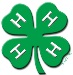 Failure to obey the rules will be cause for immediate dismissal from camp, without refund, and suspension of future camping privileges.RESPECT other campers, counselors and the camp staff. Be kind and courteous. No put-downs. No fighting.RESPECT and protect the camp property and the property of others at all times.Campers help set and clear dishes in the dining hall and help keep the camp clean, which includes cabins, restrooms, and grounds.Campers and counselors may not leave the hills and their cabins between lights out and rise & shine, except to see the nurse or go to the restroom. If you are someplace other than in your cabin, the bathroom, or the nurse’s station after lights out, you will be sent home.No boys are allowed on the girls’ hills. No girls are allowed on the boys’ hills.State law prohibits the possession of weapons, fireworks, tobacco products, alcohol, or illegal drugs.Campers and counselors are not to leave camp without permission of the Camp Director.No access to vehicles by campers or counselors.Swimming and boating are permitted only with lifeguard supervision. Obey waterfront rules and use the “buddy” system.NO electronics – please refer to Electronics Policy.Additional program details, photos, and rules may be found at http://u.osu.edu/tarhollow/ TAR HOLLOW ELECTRONICS POLICY FOR CAMPERS AND COUNSELORS(Approved by the Ross Hocking Extension Camp Board 3/27/2014)Cell Phones:Campers and counselors shall NOT bring any kind of cell phone to camp. Cell phones do not have reception at camp, and their use as cameras is prohibited.Music Players:Counselors and staff may bring music players, radios, and iPod type devices, but only for use in the cabins as alarm clocks and for music. Counselors may use iPod type devices outside of the cabin only at dances where the counselors are serving in a DJ capacity.In addition, iPods may not be used to play games or in a cell phone like capacity for texting, photos, or Internet purposes.Other Electronics:Campers and counselors shall NOT bring any other handheld game, laptop, or other communications devices capable of accessing the Internet through Wi-Fi or another external network.Cameras:Campers may bring cameras to camp provided that they cannot upload pictures to the Internet. Due to the nature of camp programs, a disposable or inexpensive camera is highly recommended.MESSAGE TO PARENTS:We know in this high-tech era that it’s difficult for youth to not be in constant contact with their families and friends via Facebook, texting, or cell phone calls. However, camp is a unique experience. The camp experience helps youth develop life skills including independence and self-reliance. Among the concerns that make bringing and using cell phones and other communication devices inappropriate at camp are:Concern that such expensive devices will be lost, damaged, or stolen. OSU Extension, camp, and staff cannot accept responsibility for lost, stolen, or damaged items at camp.Inappropriate use of photo and video devices. We know from media reports that the ease of uploading inappropriate photos and videos is a concern. Cyber bullying is not permitted before, during, or after camp.In addition, youth contact with home if they are suffering a temporary spate of homesickness at camp may cause the condition to worsen. We fully appreciate and respect the positive relationships our campers and counselors have with their families, but if they are to benefit fully from the camp experience, they must be encouraged to develop the skills of independence and self-reliance. If there is an emergency, or if we are concerned about the youth’s well-being, we will contact the parents or guardians immediately. Campers are constantly in the company of other campers and counselors while at camp, and our camps are staffed with many caring adults, including an experienced camp nurse.Thank you for your cooperation with our electronics policy.